      В соответствии с Федеральным законом от 06.10.2003 №131-ФЗ «Об общих принципах организации местного самоуправления в Российской Федерации»,   руководствуясь  Уставом муниципального образования Благовещенского поссовета Благовещенского района Алтайского края ПОСТАНОВЛЯЮ:1. Внести изменения и дополнения в  п. 2.12. Административного регламента «Предоставление земельных участков из земель сельскохозяйственного назначения, находящихся в муниципальной собственности, для создания крестьянского (фермерского) хозяйства и осуществления его деятельности» (далее-Административный регламент), дополнив его подпунктом 4), изложив в следующей редакции:     « п.п. 4) основанием для отказа в предоставлении земельного участка, находящегося в государственной или муниципальной собственности, без проведения торгов является опубликование и размещение в соответствии с п.п. 1 п. 1 ст. 39.18 настоящего Кодекса извещения о предоставлении земельного участка для индивидуального жилищного строительства, ведения личного подсобного хозяйства, ведения гражданами садоводства для собственных нужд или осуществления крестьянским (фермерским) хозяйством его деятельности». 2. Опубликовать настоящее постановление в установленном порядке.3. Контроль за  исполнением  настоящего постановления возложить на специалиста по имущественным и земельным вопросам Администрации Благовещенского поссовета (Т.С. Гамаюнову).Глава АдминистрацииБлаговещенского поссовета                                                                        Н.Н. Князева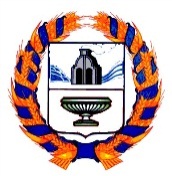 АДМИНИСТРАЦИЯ БЛАГОВЕЩЕНСКОГО ПОССОВЕТАБЛАГОВЕЩЕНСКОГО РАЙОНА АЛТАЙСКОГО КРАЯАДМИНИСТРАЦИЯ БЛАГОВЕЩЕНСКОГО ПОССОВЕТАБЛАГОВЕЩЕНСКОГО РАЙОНА АЛТАЙСКОГО КРАЯПОСТАНОВЛЕНИЕПОСТАНОВЛЕНИЕ18.01.2023                                                  № 12р.п. Благовещенкар.п. Благовещенка